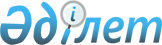 Туполевка ауылының көшелеріне атаулар беру туралыАқмола облысы Зеренді ауданы Самарбай селолық округі әкімінің 2009 жылғы 12 тамыздағы № 2 шешімі. Ақмола облысы Зеренді ауданының Әділет басқармасында 2009 жылғы 15 қыркүйекте № 1-14-105 тіркелді
      Ескерту. Шешімнің тақырыбында және бүкіл мәтін бойынша "селосының" сөзі "ауылының" сөзімен ауыстырылды – Ақмола облысы Зеренді ауданы Ақкөл ауылдық округі әкімінің 27.04.2017 № 2 (ресми жарияланған күнінен бастап қолданысқа енгізіледі) шешімімен.
      Қазақстан Республикасының 1993 жылғы 8 желтоқсандағы "Қазақстан Республикасының әкімшілік-аумақтық құрылысы туралы" Заңының 14 бабының 4) тармақшасына, 2001 жылғы 23 қаңтардағы "Қазақстан Республикасындағы жергілікті мемлекеттік басқару және өзін-өзі басқару туралы" Заңының 35 бабының 2 тармағына сәйкес, Туполевка ауылы халқының пікірін ескере отырып, Самарбай ауылдық округінің әкімі ШЕШІМ ҚАБЫЛДАДЫ:
      Ескерту. Кіріспе жаңа редакцияда – Ақмола облысы Зеренді ауданы Ақкөл ауылдық округі әкімінің 27.04.2017 № 2 (ресми жарияланған күнінен бастап қолданысқа енгізіледі) шешімімен.


      1. Туполевка ауылының көшелеріне атаулар берілсін:
      № 1 көшеге – Әлібек Ташибаев атындағы атауы;
      № 2 көшеге – Қантай атауы.
      2. Осы шешімнің орындалуын бақылауды өзіме қалдырамын.
      3. Осы шешім Зеренді ауданының Әділет басқармасында мемлекеттік тіркеуден өткен күнінен бастап күшіне енеді және ресми жарияланған күнінен бастап қолданысқа енгізіледі.
      КЕЛІСІЛДІ:
					© 2012. Қазақстан Республикасы Әділет министрлігінің «Қазақстан Республикасының Заңнама және құқықтық ақпарат институты» ШЖҚ РМК
				
      Әкім

Т.Секенов

      Зеренді ауданы
"Сәулет және қала
құрылысы бөлімі"
мемлекеттік мекемесінің
бастығы

В.М.Петрова

      Зеренді ауданы
"Мәдениет және тілдерді
дамыту бөлімі"
мемлекеттік мекемесінің
бастығы

Ә.М.Райымбекова
